AFFIRMATIVE ACTION FORM AFACULTY OF ARTS AND SCIENCESCandidate _________________________________________________  Ethnic Code* _________________Sex ______			U.S. citizen or permanent resident?     Yes  ______    No  ______Job Title:  __________________________________________      Department ________________________Recruitment:  Describe steps taken to identify women and minorities** for this position (e.g., advertisements in professional journals, rosters of women and minorities, letters to other departments requesting the names of candidates and specifying an interest in women and minorities, etc.).  Attach copies of appropriate letters or advertisements.******    What was the total number of applicants for this position?    ______________________How was the successful candidate located (e.g., recommended by another department, answered advertisement, etc.)?_________________________________________________  ________________________________________Signature of Hiring Officer (ie, Faculty  Member or SRF)                                      Approval of EEO Officer*Ethnic Code:  Ethnic codes described on attached sheet.**Minorities:  Defined as U.S. citizens or permanent residents with ethnic code 2,3,4, or 5, as on attached.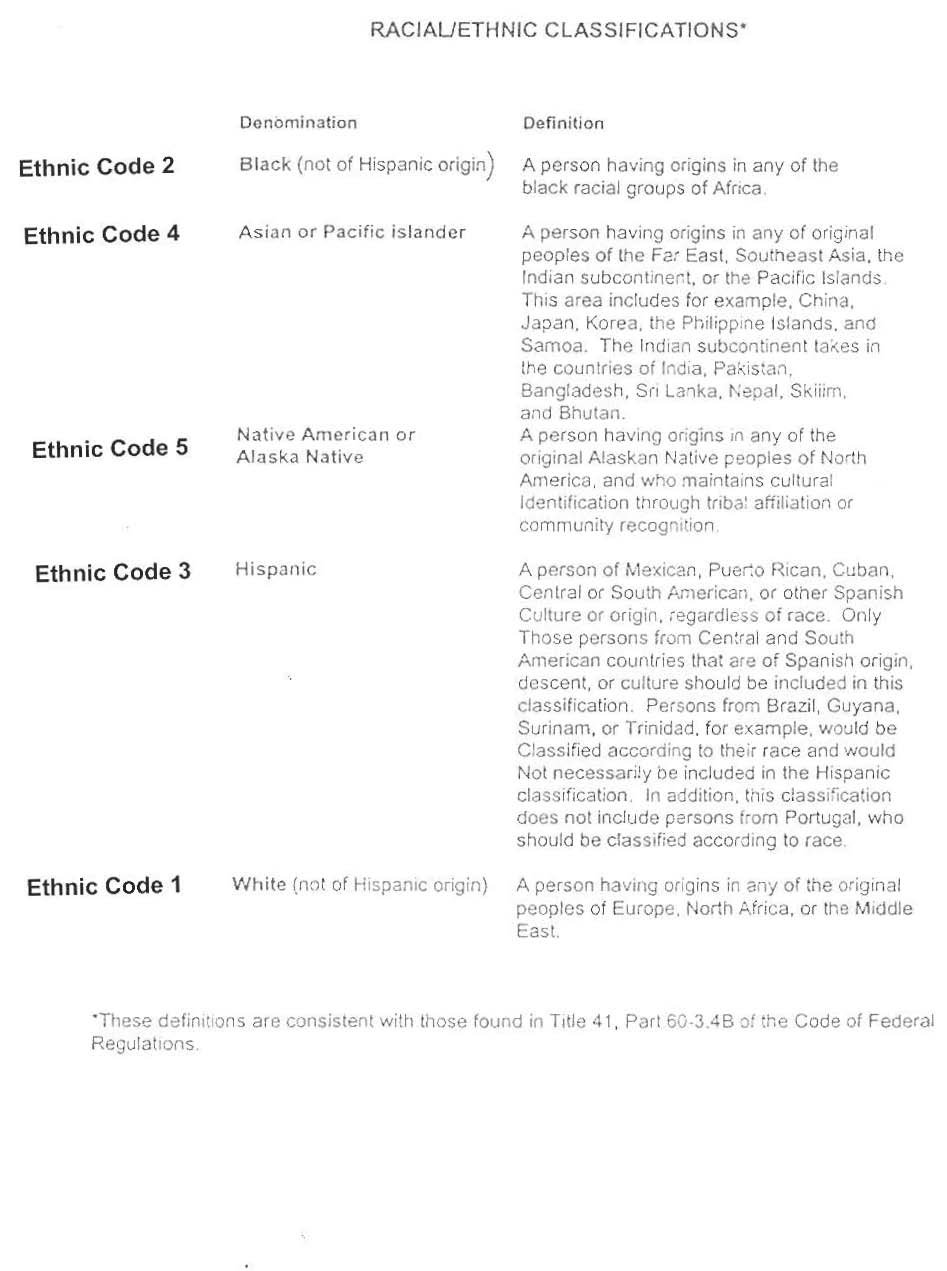 